                                                 Naša obec                                              3.DMeno a priezvisko: ...................................Naša vlasť sa volá Slovenská republika. Je v nej množstvo obcí. Takmer každá obec má svoj znak – erb. Najväčšou a najľudnatejšou obcou je Bratislava, ktorá je zároveň aj naším hlavným mestom. Medzi najväčšie obec ďalej patria: Košice, Prešov, Banská Bystrica, Trenčín, Trnava, Žilina.1. Názov obce v ktorej bývaš: __________________________________________________2. Primátorom/primátorkou našej obce je: _________________________________________3. Významná historická pamiatka v mojej obci je: __________________________________4. Významné budovy v mojej obci sú: ___________________________________________4. V mojej obci sa mi najviac páči: ______________________________________________5. Nakresli obrázok svojej obce.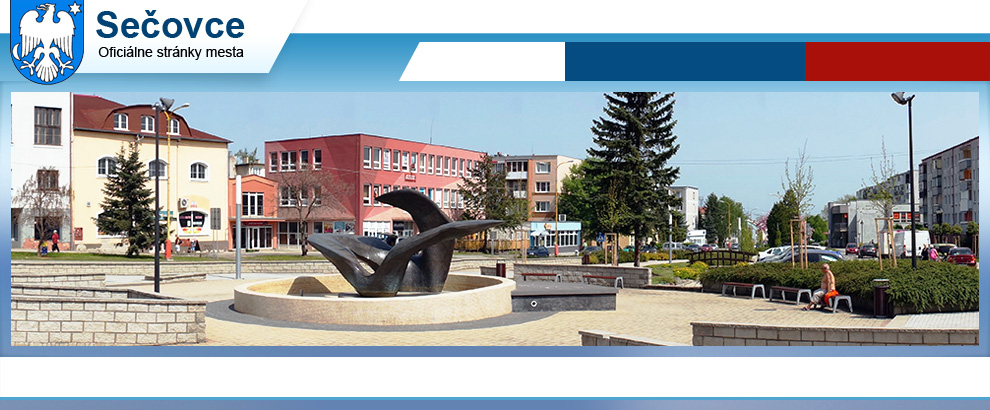 